Zapraszamyuczniów ZDZ do udziałuw Szkolnym Konkursie LiterackimTematyka konkursu:Marzenia się spełniająDowolny gatunek prozy(np.: opowiadanie, pamiętnik, dziennik, esej, list, felieton itp.)Przewidywany termin konkursu:3 listopada 2020 r. godzina 10:50Powodzenia! NAUCZYCIELE JĘZYKA POLSKIEGOAlicja Teresa RudziewiczBeata Woroniecka - Małysko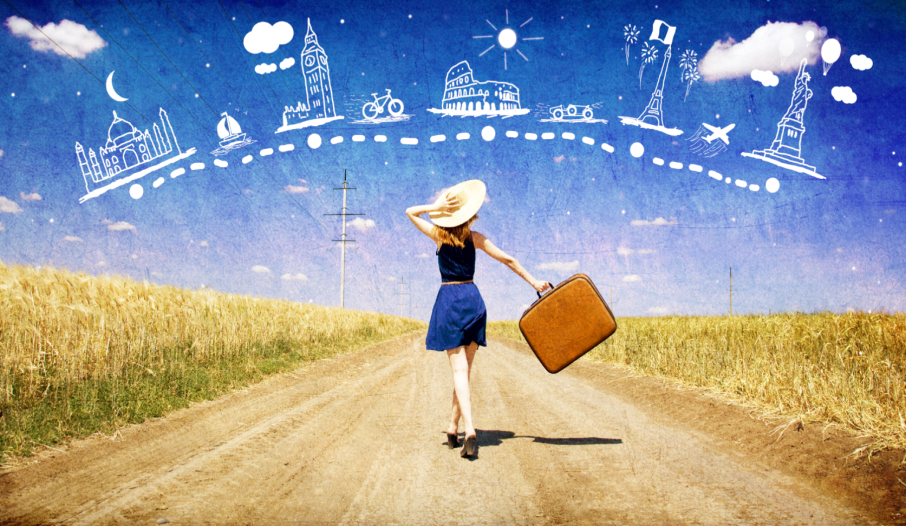 A więc pamiętaj - w trudną porę Marzeń masz być ambasadorem..."Czesław Miłosz "Traktat moralny"